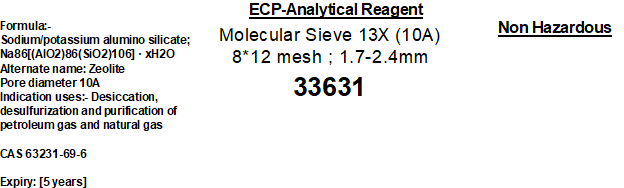 NameSizeStatic H2O Adsorption CapacitySize RatioCrush StrengthBulk DensityPacking MoistureM.S.13X1.6 – 2.5 MM (8x12 mesh)Pore size 3A (3 Angstrom)
≥24.0%
≥98.0%
≥70.0N/p
≥0.60g/ml
≤1.5%